Marketing Reimbursement Program Promo Email and Social CopyEmail copySubj: Save Over $2K on Your Marketing Budget With Trusted Choice!Is your agency leveraging the Trusted Choice brand and taking advantage of the Marketing Reimbursement Program? The Trusted Choice logo is recognized by consumers nationwide and as a Big “I” member you have exclusive permission to include it in any consumer facing materials alongside your own agency branding to give your agency increased recognition and credibility. Trusted Choice can reimburse your agency over $2,000 when doing certain marketing activities including:Including the Trusted Choice logo in any consumer facing marketing materialsAdditional funds available for Digital Marketing efforts! Building a new website with any of our Preferred PartnersSubscribing to an Advantage subscription on trustedchoice.comVisit the Marketing Reimbursement Program page for full details or to submit a request!Social Post CopyNote: Free photography can be downloaded from sites like Unsplash, Pexels, and Pixabay for use in promotional materials. We also recommend using a link shortener like bitly.   Post 1: (use TC logo as image) Are you leveraging the national recognition of the Trusted Choice brand? There are funds available to help you get started! Learn more at URLPost 2: (use image of ad on computer or cell phone)Has your agency tried Digital Marketing? Trusted Choice has fund available to help offset the cost of ad placement and ad creation. Learn more at URLPost 3: Are you taking advantage of the Marketing Reimbursement Program from Trusted Choice? Learn how your agency can save more than $2,000 on marketing expenses! Full details at URL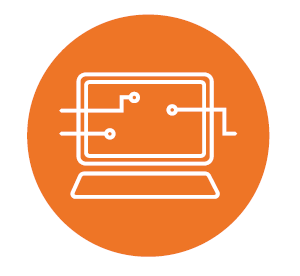 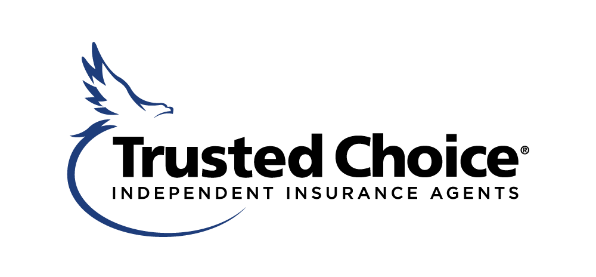 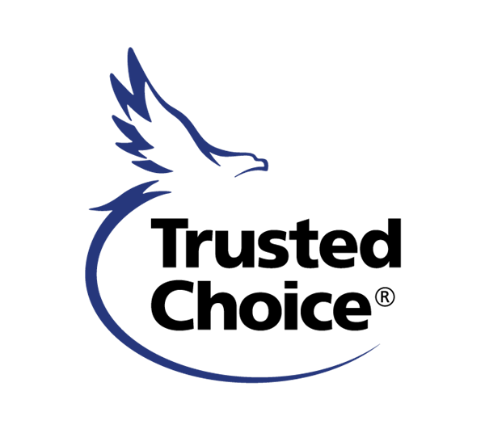 